ScienceEveryday Materials – Umbrella InvestigationThis week we would like you to do a simple test to find out which materials would be suitable to make an umbrella from.Choose materials that you have around the house e. g kitchen roll, toilet roll, paper, cotton, foil, cling film etc First put a small toy in a cup and make a lid with one of your materials. An elastic band would hold it in place.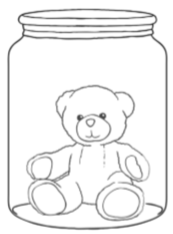 Then drop a measured amount of water onto the lid.Watch carefully to see what happens to the water, the material and the toy.Would this material make a good umbrella?Repeat this with the other materials.To be a fair test, you must;	Use the same cup	Use the same toy	Use the same size of material	Use the same amount of waterFor each material, record what happens.Which material would be the best to use for an umbrella? Why?MaterialWhat happened?Can this material be used for an umbrella?